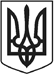 ЧОРТКІВСЬКА  МІСЬКА  РАДА ВИКОНАВЧИЙ  КОМІТЕТ РІШЕННЯ (ПРОЄКТ)___ серпня 2023 року			м. Чортків					      №___Про надання грошової допомогиВідповідно до Програми Чортківської міської територіальної громади, затвердженої рішенням сесії Чортківської міської ради від 09 грудня 2022 року №1159, із урахуванням протокольного рішення комісії з питань розподілу та призначення коштів з місцевого бюджету від 08 серпня 2023 року, керуючись підпунктом 1 пункту «а» частини першої статті 34, статті 52, частини 6 статті 59 Закону України «Про місцеве самоврядування в Україні», виконавчий комітет міської радиВИРІШИВ:Надати грошову допомогу  на лікування, мешканців  Чортківської міської територіальної громади згідно з додатком.Управлінню соціального захисту та охорони здоров’я Чортківської міської ради виплатити допомогу відповідно до Програми.Копію рішення направити в управління соціального захисту та охорони здоров’я Чортківської міської ради.Контроль за виконанням даного рішення залишаю за собою.Міський голова 	          Володимир ШМАТЬКОАлеся Васильченко Віктор ГуринІгор ГрицикМар’яна ФаріонОксана Карпінська